                   	              			                                             اطلاعية فوری                                                                                      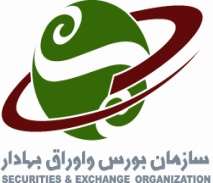 شركت بانک پارسیان (سهامي‌عام)                                                                                         نماد:  وپارس             كد: 04-19-65موضوع : خلاصه تصمیمات مجمع عمومی عادی سالیانه سال مالی منتهی به 29/12/1392	بدین‌وسیله به اطلاع می‌رساند مجمع عمومی عادی سالیانه بانک پارسیان(سهامی‌عام) در تاریخ 05/03/93 تشکیل گردید. تصمیمات مجمع عمومی عادی سالیانه:صورت‌های مالی سالیانه منتهی به 29/12/92 شرکت مورد تصویب قرار گرفت.معاملات موضوع ماده 129 اصلاحیه قانون تجارت به تصویب رسید.سود تقسیمی به ازای هر سهم ‌مبلغ 250 ریال مورد تصویب قرار گرفت.3) پاداش هیئت‌مدیره به‌مبلغ 000ر6 میلیون ریال تصویب گردید.4) موسسه حسابرسی ایران‌مشهود به‌عنوان بازرس قانونی و حسابرس مستقل اصلی و موسسه حسابرسی رایمند و همکاران به‌عنوان بازرس قانونی و حسابرس علی‌البدل انتخاب گردید.5) روزنامه‌ اطلاعات و دنیای اقتصاد به‌عنوان روزنامه‌ کثیرالانتشار جهت درج آگهی‌های شرکت انتخاب گردید.6) حق حضور اعضای غیرموظف هیئت‌مدیره مبلغ 000ر000ر12 ریال تصویب گردید.ارنااین اطلاعیه براساس مذاکرات و مصوبات مجمع تهیه‌شده است. بدیهی است اطلاعیة نهایی و مشروح تصمیمات مجمع، توسط شرکت و از طریق سامانه اینترنتی دریافت و نشر الکترونیکی اطلاعات ناشران بهنشانی www.codal.ir  صادر خواهد گردید.